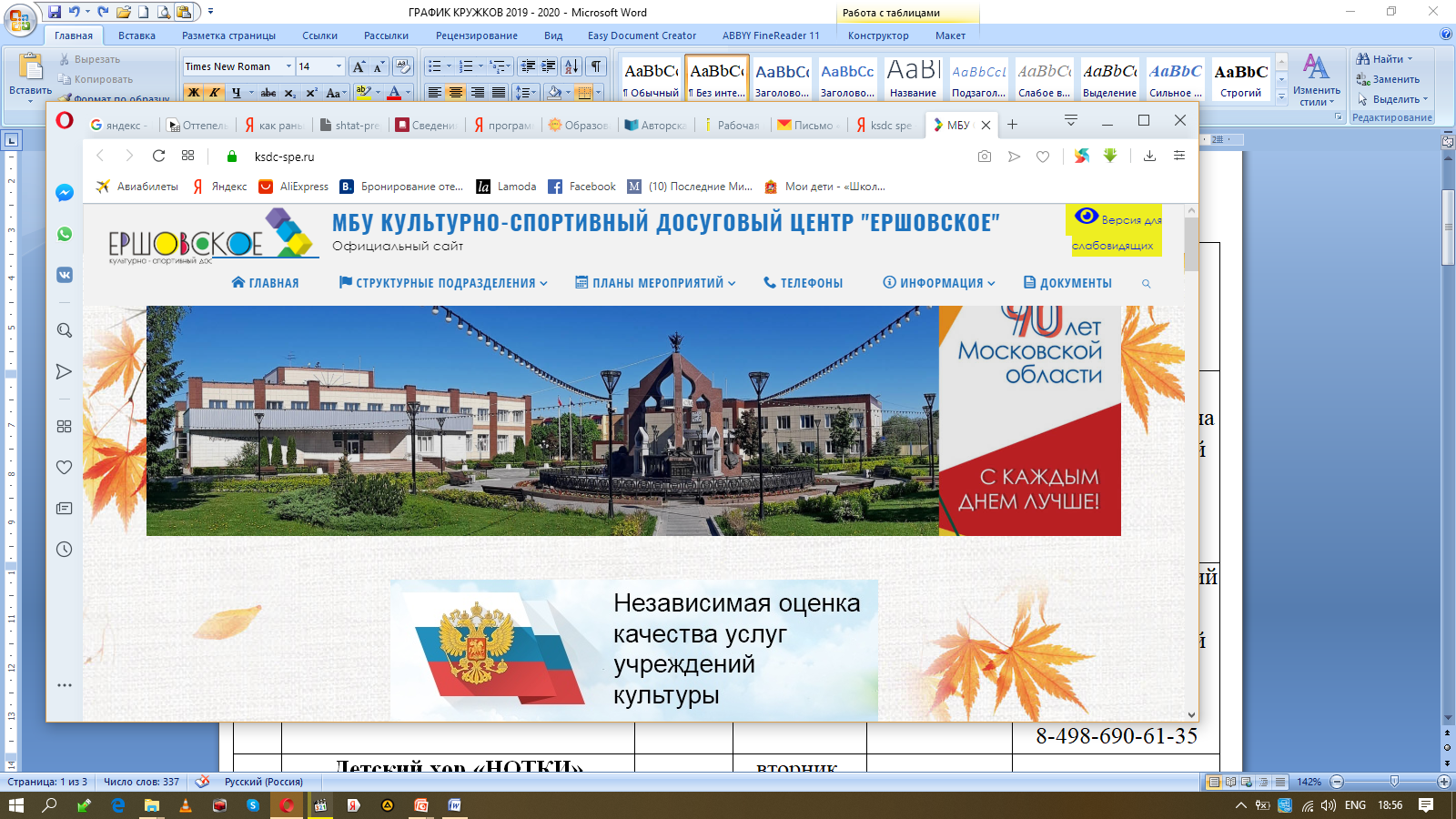 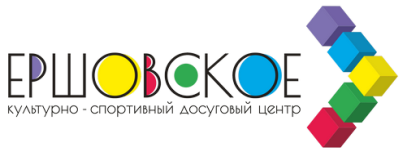                                                               График работы                                                                       клубных формирований структурного подразделения                                                                        по культурно-досуговой работе села Ершово в летний период с 01 июня 2021 годаЗаведующий по культурно – досуговой деятельности структурного подразделения по КДР с. Ершово                                                   М.В. Болсуновская№ п/пПолное наименование коллектива,направление деятельностиВозраст, летДниработыИюньИюльАвгустРуководитель коллектива,контактный телефон1.Детская фольклорный ансамбль «ЯГОДА»7-14понедельниксреда,четвергс 01.06-30.0614 00 – 17. 00-с 15.08-31.0814 00 – 17. 00Лаврушина ЕленаНиколаевна(916) 383-95-272.Детский хор «УЛЫБКА»3-12вторникпятницасуббота01.06-30.0617.30 - 20.0015.00-19.00с 01.07.-19.07   17.30 - 20.0015.00-19.00с  17.08.-31.0817.30 - 20.0015.00-19.00Егорова Дарья Олеговна(906) 033-32-983.Студия ИЗО «Колорит»7-17понедельниквторник-с 01.07-31.0715 00 – 19.30с 01.08.-31.0815 00 – 19.30Угарова Людмила Вадимовна(909) 693-91-444.Вокальная студия«Страна чудес»5-13понедельник, пятницавторникчетвергсредас 01.06.- 22.0614.30-18.0015.00-18.3015.00-19.00с 08.07.- 31.0714.30-18.0015.00-18.3015.00-19.00с 16.08. -31.08.14.30-18.0015.00-18.3015.00-19.00Гринченко Наталья Борисовна(916) 285-98-265.Хореографический коллектив «Ривьера»6-13понедельник, среда,пятницас 16.06 -30.0613 00 – 17.3017.30 - 20.0013 00 – 17.30с 15.07-31.0713 00 – 17.3017.30 - 20.0013 00 – 17.30с 12.08-31.0813 00 – 17.3017.30 - 20.0013 00 – 17.30Тонкачева Елена Анатольевна(965) 183-24-256.Молодежный клуб14-18понедельниквторниксредачетвергпятницас 01.06.-30.0616.00 – 18.0001.07.- 31.0716.00 – 18.0001.08.-31.0816.00 – 18.00ТинчуринРимм Ильвертович(903) 730-07-207.Вокальная студия «Надежда»7-16понедельниксредапятницас 01.06.-30.0614.00 – 19.0001.07.- 31.0714.00 – 19.00-Анурова Кристина Викторовна(916) 881-05-048Танцевальный кружок «РИТМ СЕРДЦА»7-15вторникчетвергс 01.06.-30.0617.00-18.30 группа 1(7-10 лет)18. 30 – 20.00  группа 2(12-15 лет)01.07.- 31.0717.00-18.30 группа 1(7-10 лет)18. 30 – 20.00  группа 2(12-15 лет)-Салейкина ТатьянаПетровна(926) 541-92-739.Студия художественного слова «АЛЫЕ ПАРУСА»7-15вторник,пятницачетвергс 01.06.-12.0612.00 -18.0010.00 – 16.00-с18.08.-31.0812.00-18.0010.00 – 16.00ХабароваОльга Михайловна(985) 419-87-0710.Кружок детского творчества «Иголочка»7-14четверг, пятницасубботас 01.06.-30.0614.00-17.0010.00 – 14.3001.07.- 31.0714.00-17.0010.00 – 14.30-ЯковлеваАнна Александровна(905) 756-63-2911.Клуб «Молодая мама»2-6понедельник,   среда,пятницас 01.06.-30.0611.00 – 13.0001.07-11.0711.00 – 13.00с 13.08.-31.0811.00 – 13.00Петрова Наталья Витальевна(905) 715-66-7312.Детский кукольный театр «СУНДУЧОК СО СКАЗКАМИ»6-10вторник,  пятницасреда, субботас 01.06.-30.0613.00 – 18.0013.00 -17.00с 01.07.-12.0713.00 – 18.0013.00 -17.00с 24.08.-31.0813.00 – 18.0013.00 -17.00СергееваЕлена Валерьевна(903) 623-03-9513.Студия актерского мастерства «МАЛЕНЬКИЙ ТЕАТР»8-15вторник, четверг,пятницас 01.06-14.0611.00 -13.0014.00-18.00с 05.07-31.0711.00 -13.0014.00-18.0001.08-31.0811.00 -13.0014.00-18.00Доренская Любовь Анатольевна(916) 323-83-8114.Кружок прикладного творчества7-10понедельник,вторник, четвергсредас 01.06.-30.0610.00 - 12.0015.15-18.0016.00-18.00-01.08-31.0810.00 - 12.0015.15-18.0016.00-18.00Мельничук Галина Григорьевна(903) 540-66-9315.Духовой оркестр7-16Вторник, среда, четверг, пятница      воскресеньес 01.06.-30.0612. 00 – 15.30-с 08.08-31.0812. 00 – 15.30Шулаев Александр Васильевич(916) 657-02-6216.Арт – студия «Палитра»среда четвергс 01.06.-30.0609.00 -19.0001.07-14.0709.00 -19.0001.08-31.0809.00-19.00Шмелева Анна Николаевна(926) 541-43-3017.Вокально – эстрадная студия «Артист»3-15вторникчетвергпятницас 01.06.-30.0610.00-12.3014.00-20.0015.30-16.30-с 18.08.-31.0810.00-12.3014.00-20.0015.30-16.30Сушко Марина Валерьевна(960) 470-38-63